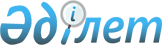 "2011-2013 жылдарға арналған аудан бюджеті туралы" Ерейментау аудандық мәслихатының 2010 жылғы 22 желтоқсандағы № 4С-30/3-10 шешіміне өзгерістер енгізу туралы
					
			Күшін жойған
			
			
		
					Ақмола облысы Ерейментау аудандық мәслихатының 2011 жылғы 31 наурыздағы № 4С-34/2-11 шешімі. Ақмола облысы Ерейментау ауданының Әділет басқармасында 2011 жылғы 6 сәуірде № 1-9-174 тіркелді. Қолданылу мерзімінің аяқталуына байланысты күші жойылды - (Ақмола облысы Ерейментау аудандық мәслихатының 2013 жылғы 16 сәуірдегі № 94 хатымен)      Ескерту. Қолданылу мерзімінің аяқталуына байланысты күші жойылды - (Ақмола облысы Ерейментау аудандық мәслихатының 16.04.2013 № 94 хатымен).

      Қазақстан Республикасының 2008 жылғы 4 желтоқсандағы Бюджеттік кодексінің 106-бабының 2-тармағының 4-тармақшасына, «Қазақстан Республикасындағы жергілікті мемлекеттік басқару және өзін-өзі басқару туралы» Қазақстан Республикасының 2001 жылғы 23 қаңтардағы Заңының 6-бабының 1-тармағының 1-тармақшасына сәйкес, Ерейментау аудандық мәслихаты ШЕШІМ ЕТТІ:



      1. «2011-2013 жылдарға арналған аудан бюджеті туралы» Ерейментау аудандық мәслихатының 2010 жылғы 22 желтоқсандағы № 4С-30/3-10 шешіміне (нормативтік құқықтық актілердің мемлекеттік тіркеудің № 1-9-164 Тізімінде тіркелген, аудандық «Ереймен» газетінде 2011 жылдың 1 қаңтарында, аудандық «Ерейментау» газетінде 2011 жылдың 1 қаңтарында жарияланған) келесі өзгерістер енгізілсін:

      1-тармақта:

      1)-тармақшада:

      «1 959 091» сандары «1 982 901» сандарына ауыстырылсын;

      «1 508 283» сандары «1 532 093» сандарына ауыстырылсын;

      2)-тармақшада:

      «1 977 246,6» сандары «2 029 690,3» сандарына ауыстырылсын;

      5)-тармақшада:

      «-92 212,6» сандары «-120 846,3» сандарына ауыстырылсын;

      6)-тармақшада:

      «92 212,6» сандары «120 846,3» сандарына ауыстырылсын;



      2. Көрсетілген шешімнің 1, 4 қосымшалары осы шешімнің 1, 2 қосымшаларына сәйкес жаңа редакцияда мәлімденсін.



      3. Осы шешім Ақмола облысының Әділет департаментінде мемлекеттік тіркелген күнінен бастап күшіне енеді және 2011 жылдың 1 қаңтарынан бастап қолданысқа енгізіледі.      Ерейментау аудандық

      мәслихатының

      сессия төрағасы                            А. Ералинов      Ерейментау аудандық

       мәслихатының

      хатшысы                                    Қ. Махметов      «КЕЛІСІЛДІ»      Ерейментау ауданының әкімі                 М.Т. Мыңжанов      «Ерейментау ауданының экономика және

      қаржы бөлімі» мемлекеттік мекемесінің

      бастығы                                    А.Қ. Хасенов

Ерейментау аудандық мәслихатының

2011 жылғы 31 наурыздағы № 4С-34/2-11

шешімімен бекітілген

1 қосымшаЕрейментау аудандық мәслихатының

2010 жылғы 22 желтоқсандағы

№ 4С-30/3-10

шешімімен бекітілген

1 қосымша 2011 жылға арналған аудан бюджеті

Ерейментау аудандық мәслихатының

2011 жылғы 31 наурыздағы № 4С-34/2-11

шешімімен бекітілген

2 қосымшаЕрейментау аудандық мәслихатының

2010 жылғы 22 желтоқсандағы № 4С-30/3-10

шешімімен бекітілген

4 қосымша 2011 жылға арналған республикалық бюджеттің бөлінген мақсатты трансферттер мен бюджеттік несиелер
					© 2012. Қазақстан Республикасы Әділет министрлігінің «Қазақстан Республикасының Заңнама және құқықтық ақпарат институты» ШЖҚ РМК
				санатсанатсанатсанатСомасыныпсыныпсыныпСомасыныпшасыныпшаСомаатауыСома12346I. КІРІСТЕР19829011САЛЫҚТЫҚ ТҮСІМДЕР4239641Табыс салығы127092Жеке табыс салығы127093Әлеуметтік салық1410951Әлеуметтік салық1410954Меншікке салынатын салықтар2446471Мүлікке салынатын салықтар1860563Жер салығы413634Көлік құралдарына салынатын салық150785Бірыңғай жер салығы21505Тауарларға, жұмыстарға және қызметтерге көрсетуге салынатын ішкі салықтар193232Акциздер36023Табиғи және басқа да ресурстарды пайдаланғаны үшін түсетін түсімдер127784Кәсіпкерлік және кәсіби қызметті жүргізгені үшін алынатын алымдар29438Заңдық мәнді іс-әрекеттерді жасағаны және (немесе) оған уәкілеттігі бар мемлекеттік органдар немесе лауазымды адамдар құжаттар бергені үшін алынатын міндетті төлемдер61901Мемлекеттік баж61902САЛЫҚТЫҚ ЕМЕС ТҮСІМДЕР138441Мемлекеттік меншіктен түсетін кірістер10015Мемлекет меншігіндегі мүлікті жалға беруден түсетін кірістер10014Мемлекеттік бюджеттен қаржыландырылатын, сондай-ақ Қазақстан Республикасы Ұлттық Банкінің бюджетінен (шығыстар сметасынан) ұсталатын және қаржыландырылатын мемлекеттік мекемелер салатын айыппұлдар, өсімпұлдар,санкциялар, өндіріп алулар79831Мұнай секторы ұйымдарынан түсетін түсімдерді қоспағанда, мемлекеттік бюджеттен қаржыландырылатын, сондай-ақ Қазақстан Республикасы Ұлттық Банкінің бюджетінен (шығыстар сметасынан) ұсталатын және қаржыландырылатын мемлекеттік мекемелер салатын айыппұлдар, өсімпұлдар, санкциялар, өндіріп алулар79836Басқа да салықтық емес түсімдер48601Басқа да салықтық емес түсімдер48603НЕГІЗГІ КАПИТАЛДЫ САТУДАН ТҮСЕТІН ТҮСІМДЕР130003Жерді және материалдық емес активтерді сату130001Жерді сату120002Материалдық емес активтерді сату10004ТРАНСФЕРТТЕРДІҢ ТҮСІМДЕРІ15320932Мемлекеттік басқарудың жоғары тұрған органдарынан түсетін трансферттер15320932Облыстық бюджеттен түсетін трансферттер1532093Функционалдық топФункционалдық топФункционалдық топФункционалдық топСомаБюджеттік бағдарламалардыңБюджеттік бағдарламалардыңБюджеттік бағдарламалардыңСомаБағдарламаБағдарламаБағдарламаСомаАтауыСома12346II. Шығыстар2029690,31Жалпы сипаттағы мемлекеттік қызметтер175149112Аудан (облыстық маңызы бар қала) мәслихатының аппараты133921Аудан (облыстық маңызы бар қала) мәслихатының қызметін қамтамасыз ету жөніндегі қызметтер13392122Аудан ( облыстық маңызы бар қала) әкімінің аппараты38367Аудан (облыстық маңызы бар қала) әкімінің қызметін қамтамасыз ету жөніндегі қызметтер38367123Қаладағы аудан, аудандық маңызы бар қала, кент, ауыл (село), ауылдық (селолық) округ әкімінің аппараты1023671Қаладағы аудан, аудандық маңызы бар қаланың, кент, ауыл (село), ауылдық (селолық) округ әкімінің қызметін қамтамасыз ету жөніндегі қызметтер102367459Ауданның (облыстық маңызы бар қала) қаржы және экономика бөлімі210231Экономикалық саясатты, қалыптастыру мен дамыту, мемлекеттік жоспарлау ауданның (облыстық маңызы бар қаланың) бюджеттік атқару және коммуналдық меншігін басқару саласындағы мемлекеттік саясатты іске асыру жөніндегі қызметтер195463Салық салу мақсатында мүлікті бағалауды өткізу5004Біржолғы талондарды беру жөніндегі жұмысты және біржолғы талондарды іске асырудан сомаларды жинаудың толықтығын қамтамасыз етуді ұйымдастыру77711Коммуналдық меншікке түскен мүлікті есепке алу, сақтау, бағалау және сату015Мемлекеттік органдардың күрделі шығындары2002Қорғаныс1226122Ауданның ( облыстық маңызы бар қала)әкімінің аппараты12265Жалпыға бірдей әскери міндетті атқару шеңберіндегі іс-шаралар12263Қоғамдық тәртіп,қауіпсіздік,құқықтық,сот,қылмыстық,-атқару қызметі1041458Ауданның (облыстық маңызы бар қала)  тұрғын үй-коммуналдық шаруашылығы, жолаушылар көлігі және автомобиль жолдары бөлімі104121Елді мекендерде жол қозғалысы қауіпсіздігін қамтамасыз ету10414Білім беру 1435119,3123Қаладағы аудан аудандық маңызы бар қала, кент, аул (село), ауылдық (селолық) округ әкімі аппаратының жұмыс істеуі26265Оқушыларды мектепке және қайтадан ауылдық (селолық) жергіліктерге ақысыз жеткізуін ұйымдастыру2626464Ауданның (облыстық маңызы бар қаланың)білім беру бөлімі13910181Жергілікті деңгейде білім беру саласындағы мемлекеттік саясатты іске асыру жөніндегі қызметтер97023Жалпы білім беру12052834Ауданның (облыстық маңызы бар қаланың) мемлекеттік білім беру мекемелерінде білім беру жүйесін ақпараттандыру49025Ауданның аудандық маңызы бар қаланың мемлекеттік білім беру мекемелер үшін оқулықтар мен оқу- әдістемелік кешендерді сатып алу және жеткізу171346Балалар және жасөспірімдер үшін қосымша білім беру393639Мектепке дейінгі тәрбие ұйымдарының қызметін қамтамасыз ету8773615Жетім баланы (жетім балаларды)және ата-аналарының қамқорынсыз қалған баланы (балаларды) күтіп ұстауға асыраушыларына ай сайынғы ақшалай қаражат төлемдері1512021Мектеп мұғалімдеріне және мектепке дейінгі ұйымдардың тәрбиешілеріне біліктілік санаты үшін қосымша ақы көлемін ұлғайту11778467Ауданның (облыстық маңызы бар қала) құрылыс бөлімі41475,337Білім беру объектілерін салу және реконструкциялау41475,36Әлеуметтiк көмек және әлеуметтiк қамсыздандыру93376451Ауданның (облыстық маңызы бар қала) жұмыспен қамту және әлеуметтік бағдарламалар бөлімі933761Жергілікті деңгейде облыстың жұмыспен қамтуды қамтамасыз ету және үшін әлеуметтік бағдарламаларды іске асыру саласындағы мемлекеттік саясатты іске асыру жөніндегі қызметтер181102Еңбекпен қамту бағдарламасы178605Мемлекеттік атаулы әлеуметтік көмек27596Тұрғын үй көмегі23227Жергілікті өкілетті органдардың шешімі бойынша азаматтардың жекелеген топтарына әлеуметтік көмек908210Үйден тәрбиеленіп оқытылатын мүгедек балаларды материалдық қамтамасыз ету93511Жәрдемақыларды және басқа да әлеуметтік төлемдерді есептеу, төлеу мен жеткізу бойынша қызметтерге ақы төлеу34214Мұқтаж азаматтарға үйде әлеуметтiк көмек көрсету96901618 жасқа дейінгі балаларға мемлекеттік жәрдемақылар2075217Мүгедектерді оңалту жеке бағдарламасына сәйкес, мұқтаж мүгедектерді арнайы гигиеналық құралдармен қамтамасыз етуге, және ымдау тілі мамандарының, жеке көмекшілердің қызмет көрсету393021Мемлекеттік органдардың күрделі шығындары40023Жұмыспен қамту орталықтарының қызметін қамтамасыз ету71947Тұрғын үй-коммуналдық шаруашылығы93869,3123Қаладағы аудан, аудандық маңызы бар қала, кент, ауыл (село), ауылдық (селолық) округ әкімінің аппараты199368Елді мекендерде көшелерді жарықтандыру 85789Елді мекендердің санитариясын қамтамасыз ету416210Жерлеу орындарын күтіп ұстау және туысы жоқ адамдарды жерлеу70811Елді мекендерді абаттандыру мен көгалдандыру6488458Ауданның (облыстық маңызы бар қала)тұрғын үй-коммуналдық шаруашылық, жолаушылар көлігі және автомобиль жолдары бөлімі2103,33Мемлекеттік тұрғын үй қорының сақталуын ұйымдастыру160512Сумен жабдықтау және су бөлу жүйесінің қызмет етуі498,3467Ауданның (облыстық маңызы бар қала) құрылыс бөлімі718304Инженерлік коммуникациялық инфрақұрылымды дамыту, жайластыру және (немесе) сатып алу703506Сумен жабдықтау жүйесін дамыту14808Мәдениет, спорт, туризм және ақпараттық кеңістiк99034455Ауданның (облыстық маңызы бар қала) мәдениет және тілдерді дамыту бөлімі840321Жергілікті деңгейде аппарат, мемлекеттілікті нығайту және азаматтардың әлеуметтік сенімділігін қалыптастыруда мемлекеттік саясатты іске асыру жөніндегі қызметтер57653Мәдени-демалыс жұмысын қолдау554876Аудандық (қалалық) кiтапханалардың жұмыс iстеуi223907Мемлекеттік тілді және Қазақстан халықтарының басқа да тілдерін дамыту390456Ауданның (облыстық маңызы бар қала) ішкі саясат бөлімі92211Жергілікті деңгейде аппарат, мемлекеттілікті нығайту және азаматтардың әлеуметтік сенімділігін қалыптастыруда мемлекеттік саясатты іске асыру жөніндегі қызметтер48662Газеттер мен журналдар арқылы мемлекеттік ақпараттық саясат жүргізу38203Жастар саясаты саласындағы өңірлік бағдарламаларды іске асыру535465Ауданның (облыстық маңызы бар қала)дене шынықтыру және спорт бөлімі57811Жергілікті деңгейде дене шынықтыру және спорт саласындағы мемлекеттік саясатты іске асыру жөніндегі қызметтер32056Аудандық (облыстық маңызы бар қалалық) деңгейде спорттық жарыстар өткiзу7677Әртүрлi спорт түрлерi бойынша аудан (облыстық маңызы бар қала) құрама командаларының мүшелерiн дайындау және олардың облыстық спорт жарыстарына қатысуы180910Ауыл, су, орман, балық шаруашылығы, ерекше қорғалатын табиғи аумақтар, қоршаған ортаны және жануарлар дүниесін қорғау, жер қатынастары72001,6477Ауданның (облыстық маңызы бар қаланың) ауыл шаруашылығы мен жер қатынастары бөлімі20878,31Жергілікті деңгейде ауыл шаруашылығы және жер қатынастары саласындағы мемлекеттік саясатты іске асыру жөніндегі қызметтер1526899Республикалық бюджеттен берілетін нысаналы трансферттер есебiнен ауылдық елді мекендер саласының мамандарын әлеуметтік қолдау шараларын іске асыру5610,3473Ауданның (облыстық маңызы бар қала)  ветеринарлық бөлімі240061Жергілікті деңгейде ветеринар саласындағы мемлекеттік саясатты іске асыру жөніндегі қызметтер547211Эпизоотияға қарсы іс-шаралар жүргізу18534467Ауданның (облыстық маңызы бар қала)  құрылыс бөлімі27117,312Су шаруашылығының объектілерін дамыту27117,311Өнеркәсіп, сәулет, қала құрылысы және құрылыс қызметі10279467Ауданның (облыстық маңызы бар қала)  құрылыс бөлімі56591Жергілікті деңгейде құрылыс саласындағы мемлекеттік саясатты іске асыру жөніндегі қызметтер5659468Ауданның (облыстық маңызы бар қала)  сәулет және қала құрылысы бөлімі46201Жергілікті деңгейде сәулет және қала құрылысы саласындағы мемлекеттік саясатты іске асыру жөніндегі қызметтер462012Көлік және коммуникациялар7264123Қаладағы аудан, аудандық маңызы бар қала, кент, ауыл (село), ауылдық (селолық) округ әкімінің аппараты726413Аудандық маңызы бар қалаларда, кенттерде, ауылдарда (селоларда), ауылдық (селолық) округтерде автомобиль жолдарының жұмыс істеуін қамтамасыз ету726420Өңірлік жұмыспен қамту және кадрларды қайта даярлау стратегиясын іске асыру шеңберінде елді мекендердің жолдарын жөндеу және ұстау013Басқалар13269459Ауданның (облыстық маңызы бар қала) экономика және қаржы бөлімі475312Ауданның (облыстық маңызы бар қаланың) жергілікті атқарушы органының резерві4753458Ауданның (облыстық маңызы бар қаланың) тұрғын үй-коммуналдық шаруашылық, жолаушылар көлігі және автомобиль жолдары бөлімі50611Жергілікті деңгейде тұрғын үй-коммуналдық шаруашылығы, жолаушылар көлігі және автомобиль жолдары саласындағы мемлекеттік саясатты іске асыру жөніндегі қызметтер5061469Ауданның (облыстық маңызы бар қаланың) кәсіпкерлік бөлімі34551Жергілікті деңгейде кәсіпкерлік пен өнеркәсіпті дамыту саласындағы мемлекеттік саясатты іске асыру жөніндегі қызметтер345515Трансферттер28062,1459Ауданның ( облыстық маңызы бар қала) экономика және қаржы бөлімі28062,16Нысаналы пайдаланылмаған (толық пайдаланылмаған) трансферттерді қайтару28062,1III. Таза бюджеттік кредит беру31809Бюджеттік кредиттер3293710Ауыл, су, орман, балық шаруашылығы, ерекше қорғалатын табиғи аумақтар, қоршаған ортаны және жануарлар дүниесін қорғау, жер қатынастары32937477Ауданның (облыстық маңызы бар қаланың) ауыл шаруашылығы мен жер қатынастары бөлімі329374Ауылдық елді мекендердің әлеуметтік саласының мамандарын әлеуметтік қолдау шараларын іске асыру үшін жергілікті атқарушы органдарға берілетін бюджеттік кредиттер32937Бюджеттік кредиттерді өтеу11285Бюджеттік кредиттерді өтеу11281Бюджеттiк кредиттерді өтеу 11281Мемлекеттік бюджеттен берілген бюджеттік кредиттерді өтеу1128IV. Қаржы активтерімен жасалатын операциялар бойынша сальдо42248Қаржы активтерін сатып алу4224813Өзгелері42248459Ауданның (облыстық маңызы бар қала) экономика және қаржы бөлімі4224814Заңды тұлғалардың жарғылық капиталын қалыптастыру немесе ұлғайту42248V. Бюджет тапшылығы (профицит)-120846,3VI. Бюджет тапшылығын қаржыландыру (бюджеттің профицитін пайдалану)120846,3Қарыздар түсімі329377Қарыздар түсімі329371Мемлекеттік ішкі қарыздар329372Қарыз алу келісім-шарттары3293716Қарыздарды өтеу1128459Ауданның ( облыстық маңызы бар қала) экономика және қаржы бөлімі11285Жергілікті атқарушы органның  жоғары тұрған бюджет алдындағы борышын өтеу11288Бюджет қаражаттарының пайдаланылатын қалдықтары88465,71Бюджет қаражаты қалдықтары88465,71Бюджет қаражатының бос қалдықтары88465,7АтауыСомаБарлығы174 113Дамуға арналған мақсатты трансферттер56 848Ауданның (облыстық маңызы бар қала) құрылыс бөлімі56 848Сумен жабдықтау жүйесін қайта құрастыру

(Новомарковка а.)27 000Инженерлік коммуникациялық инфрақұрылымды дамыту, жайластыру және (немесе) сатып алу29 848Мақсатты ағымды трансферттер84 328Ауданның білім бөлімі51 556Бастауыш, негізгі орта және жалпы орта білімнің мемлекеттік мекемелеріндегі физика, химия, биология кабинеттерін оқу жабдықтарымен қамтамасыз етуге4 097Бастауыш, негізгі орта және жалпы орта білімнің мемлекеттік мекемелеріндегі лингафондық және мультимедиялық кабинеттерін құруға5541Жетім баланы (жетім балаларды) және ата-аналардың қамқорынсыз қалған баланы (балаларды) күтіп ұстауға асыраушыларына ай сайынғы ақшалай қаражат төлемдері15120Мектепке дейінгі бiлiм беру ұйымдарындағы мемлекеттiк бiлiм беру тапсырыстарын iске асыруға15020Мектеп мұғалімдеріне және мектепке дейінгі ұйымдардың тәрбиешілеріне біліктілік санаты үшін қосымша ақы көлемін ұлғайту11778Ауданның (облыстық маңызы бар қала) жұмыспен қамту және әлеуметтік бағдарламалар бөлімі9082Кадрларды кәсіптік даярлауға, қайта даярлауға және біліктілігін арттыруға, жалақыны ішінара субсидиялауға, кәсіпкерлікке үйретуге, қоныс аударуға, субсидиялар беруге, жұмыспен қамту орталықтарын құруға1888Жұмыспен қамту орталықтарының қызметін қамтамасыз ету7194Ауданның ауыл шаруашылық бөлімі5 156Республикалық бюджеттен берілетін нысаналы трансферттер есебінен ауылдық елді мекендердің әлеуметтік саласының мамандарын әлеуметтік қолдау шараларын іске асыру5 156Ауданның (облыстық маңызы бар қаланың) ветеринария бөлімі18 534Эпизоотияға қарсы іс-шараларды өткізуге18 534Бюджеттік несиелер32 937Ауданның ауыл шаруашылық бөлімі32 937Ауылдық елді мекендердің әлеуметтік саладағы мамандарын әлеуметтік қолдау шараларын жүзеге асыру үшін бюджеттік несиелер32 937